Конкурсы и грантымай 2023Предыдущая№КонкурсОписаниеDeadline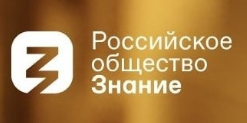 Главная просветительская премия страныПодробнееПродолжается прием заявок на соискание просветительской награды «Знание.Премия – 2023»Прием заявок на соискание просветительской награды «Знание.Премия – 2023» продлится до 5 июня. Награда вручается в 17 номинациях, четыре из которых приурочены к Году педагога и наставника в России. Учредителем награды «Знание.Премия» выступает Российское общество «Знание». Мероприятие проводится при поддержке Минпросвещения России.Подать заявку на соискание награды в номинации «За просветительскую деятельность в школе» могут учителя, педагоги-организаторы, психологи, вожатые, а также директора школ, советники по воспитанию, заместители по учебной и воспитательной работе, библиотекари, руководители тематических секций и другие специалисты, ведущие образовательную и воспитательную работу в школах.Номинация «За просветительскую деятельность в системе среднего профессионального образования» объединяет преподавателей, педагогов-организаторов, мастеров колледжей, директоров и их заместителей по учебной и воспитательной работе, авторов студенческих просветительских проектов и других специалистов, работающих со студентами организаций СПО.Специалисты, которые передают профессиональные знания и навыки своим ученикам, могут претендовать на победу в номинации «Наставник года».05.06.2023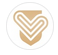 Краевой центр поддержки общественных инициативСемь коротких лекций о том, как придумывать идеи социальных проектовПодробнееСемь коротких лекций о том, как придумывать идеи социальных проектовКаждое видео длится меньше получаса и обеспечивает несколько часов неспешных размышлений для всей вашей команды!Лекции стоит посмотреть лекции для того, чтобы:- придумать собственный уникальный социальный проект,- провести творческую сессию своей командой,- собрать вместе несколько команд и для них организовать «день креатива»,- увидеть классных спикеров и пригласить их на свои события,- поделиться с теми, кто планирует что-то из пп.1-4открытьКраевой центр поддержки общественных инициативСтартует приём документов на возмещение части затрат на коммунальные услуги (ресурсы) для СОНКО за 2022 годПодробнееСубсидия ЖКХ — начинаем готовить заявки22 мая стартует приём документов на возмещение части затрат на коммунальные услуги (ресурсы) социально ориентированных некоммерческих организаций за 2022 год. Сумма компенсации — 50% от подтвержденных затрат, не более 150 000 ₽.

Возмещение затрат осуществляется в соответствии с Постановлением Правительства Красноярского края №893-п от 18.10.2022 года.Возмещению подлежат понесенные и оплаченные затраты на:теплоснабжение,электроснабжение,холодное, горячее водоснабжение,газоснабжение,водоотведение (отведение сточных вод, сброс загрязняющих веществ в составе сточных вод, негативное воздействие на работу централизованной системы водоснабжения),услуги по обращению с ТКО,услуги по откачке и вывозу жидких бытовых отходов,твердое топливо (печное отопление).01.08.2023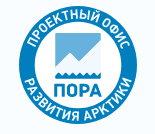 Проектный офис развития АрктикиГранты ПОРА по развитию Арктики вручаются победителям лучших проектовПодробнееГранты ПОРА по развитию Арктики вручаются победителям лучших проектовТемы проектов Сбережение природы и экология среды обитания человека;Развитие традиционных промыслов КМНС как экономической основы арктических сообществ;Вклад новых информационных технологий в социальную и экономическую сферы развития Арктики;Инновационные разработки, облегчающие жизнь и работу человека в суровых климатических условиях;Здоровый образ жизни и новые медицинские технологии как средство сохранения и приумножения человеческого капитала;Охрана редких и исчезающих видов животных в контексте сохранения биоресурсов и развития экологического туризма.Размеры грантов50 000 ₽ – индивидуальным участникам 100 000 ₽ – юридическим лицам 01.08.2023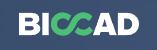 BIOCAD — международная инновационная биотехнологическая компания полного циклаГрантовый конкурс BIOCAD для поддержки социальных проектовПодробнееBIOCAD выделил 5 000 000 рублей на поддержку и развитие проектов для пациентов с онкологическими, аутоиммунными и генетическими заболеваниямиУчастником может стать российская некоммерческая организация, зарегистрированная не позднее 1 мая 2021 года.Полный список требований к грантосоискателю можно прочесть в Положении к конкурсу в разделе «Требования к участникам».Шаг 1. Зарегистрируйтесь на сайте и получите запись вебинара о грантовом конкурсеШаг 2. Узнайте, как правильно рассказать о своем проекте, изучив положение о конкурсеШаг 3. Подайте заявку на грант и расскажите о вашем проектШаг 4. Получите грант и начните реализацию проекта29.05.2023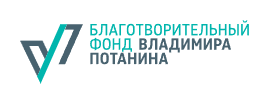 Конкурс «Профессиональное развитие»ПодробнееКонкурс «Профессиональное развитие»Конкурс продолжает инициативы Фонда по поддержке профессионального развития специалистов и организаций, работающих в приоритетных для Фонда сферах деятельности, для расширения их профессиональных компетенций и повышения качества и устойчивости их деятельности.Поддержка предоставляется физическим лицам в виде благотворительной помощи в размере до 300 000 рублей и юридическим лицам в виде грантов в размере до 750 000 рублей.Кто может участвоватьВ конкурсе могут принимать участие штатные сотрудники российских некоммерческих организаций, если они работают в организации, от которой подают заявку на Конкурс, не менее 6 (шести) месяцев на дату завершения приема заявок на соответствующий цикл Конкурса.Когда и как проводитсяКонкурс проводится в несколько циклов в течение календарного года с приемом заявок на каждый цикл один раз в два месяца и их рассмотрением в течение одного месяца при условии непревышения общего грантового фонда конкурса.Второй цикл конкурса Прием заявок: 2 мая – 30 мая 2023 годаЭкспертиза заявок: не позднее 13 июля 2023 годаОбъявление результатов: не позднее 13 июля 2023 годаЗаключение договоров с победителями: не позднее 14 августа 2023 года.Путеводитель по конкурсу30.05.2023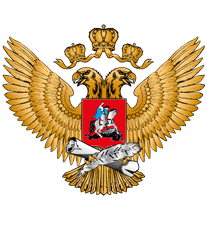 Министерство просвещения Российской ФедерацииКонкурс «Возможности без границ»Подробнее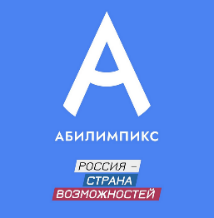 Конкурс «Возможности без границ» пройдет во всех российских регионахУчастникам предстоит создать арт-объект, который будет воплощать этнокультурный образ разных регионов страны. Конкурс проходит в три этапа, участвовать в нем можно как индивидуально, так и в составе группы.1 этап – до 10 июня. Региональные центры развития движения «Абилимпикс» определят участника или команду, которая представит свою работу на следующем этапе.2 этап – с 13 по 30 июня. Открытое голосование в официальной группе «Абилимпикс» в социальной сети «ВКонтакте». По результатам голосования будут определены десять лучших арт-объектов.3 этап – с 20 по 23 октября. В ходе финала Национального чемпионата «Абилимпикс» в Москве на выставке работ финалистов жюри назовет три лучших объекта.Положение о конкурсе10.06.202330.06.202323.10.2023Министерство просвещения Российской ФедерацииВ России стартовал конкурс на создание гимна движения «Абилимпикс»Подробнее«Абилимпикс» – эффективная модель комплексной профессиональной реабилитации, инструмент формирования единого инклюзивного образовательного пространства, доступного для людей с инвалидностью и ограниченными возможностями здоровья, в рамках которого в том числе по поручению Правительства России ежегодно проводятся чемпионаты по профессиональному мастерству.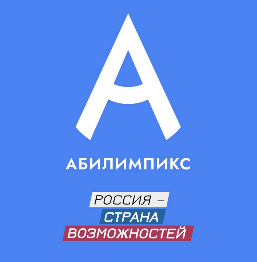 Для участия в конкурсе необходимо: быть причастным к движению: конкурсантом, родителем конкурсанта, представителем центра развития движения, экспертом или др.;подать заявку до 30 июня включительно;сочинить оригинальные текст и музыку, отражающие ценности, задачи и дух движения, и направить произведение, записанное в студийном качестве, в адрес организатора.Принять участие в развитии движения «Абилимпикс» в Российской Федерации может каждый, отдав свой голос за три лучших варианта гимна с 1 по 11 июля. Для этого необходимо быть подписанным на официальную группу в соцсети «ВКонтакте». Из тройки лучших жюри конкурса выберет победителя до 30 июля и наградит его на сцене выставочного центра «Гостиный двор» в рамках финала Национального чемпионата «Абилимпикс», который пройдет в Москве с 20 по 23 октября 2023 года. Все финалисты конкурса по созданию гимна получат дипломы и ценные призы. Победитель конкурса сможет исполнить гимн на торжественной церемонии открытия Национального чемпионата «Абилимпикс» вместе со звездой эстрады – послом движения.Подробнее с правилами участия, сроками проведения конкурса и требованиями к работам можно ознакомиться по ссылке.30.06.2023Министерство просвещения Российской ФедерацииПродолжается прием заявок на конкурс «Флагманы образования»ПодробнееВ Год педагога и наставника участниками конкурса «Флагманы образования» Президентской платформы «Россия – страна возможностей» стали представители всех регионов страны. Конкурс проводится при поддержке Министерства просвещения Российской Федерации.Зарегистрироваться для участия в проекте можно до 15 августа 2023 года. Подать заявки могут студенты вузов и колледжей не младше 18 лет на момент регистрации, педагоги и управленцы в сфере образования, а также индивидуальные предприниматели, осуществляющие образовательную деятельность.Конкурсанты пройдут обучающие семинары и тренинги, примут участие в научно-практических конференциях, форумах и интенсивах, мастер-классах и других образовательных мероприятиях.В октябре управленцам в сфере образования и педагогам предстоит пройти региональные полуфиналы, которые состоятся в каждом субъекте РФ. Оценивать будут результаты выполнения конкурсных заданий в различных форматах: индивидуальном и командном.В финал выйдут участники от каждого региона. Финальные испытания как для студентов, так и для педагогов и управленцев запланированы на ноябрь этого года.15.08.2023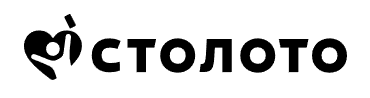 IV конкурс благотворительных проектов от СтолотоПодробнееМежду победителями будут распределены будут распределены 4 гранта по 500 000 рублей.Вебинар по подготовке заявки состоится 15 мая.Кто может участвоватьНекоммерческие организации, учреждения, фонды, общественные организации (объединения) зарегистрированные на территории РФ.Как принять участиеОтправить заполненную заявку. Совет по благотворительной деятельности компании рассмотрит её и примет решение.Кому можно помочьДетям, оставшимся без попечения родителейЛюдям пожилого возраста, находящимся в трудной жизненной ситуацииИнвалидам31.05.2023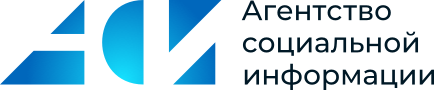 «Тинькофф» объявил об открытии приема заявок на ежегодный 
грантовый конкурс 
«Поддержка будет»ПодробнееЕжегодный грантовый конкурс «Поддержка будет» направлен на поддержку работы НКО со всей России, сохранение их устойчивости в будущем.НКО могут получить поддержку для сохранения собственной устойчивости, например, для улучшения материально-технической базы в IT, обучения сотрудников, для совершенствования бизнес-процессов, включая фандрайзинг. Максимальная сумма гранта — 1,5 млн рублей. Заявки принимаются до 22 мая.До этой даты организаторы планируют провести три вебинара, где расскажут, на что обратить внимание при заполнении документов, а также ответят на вопросы по этапам и процедурам конкурса.Проводятся три вебинара «Как подготовить заявку». Участники узнают о конкурсе, как правильно подготовить заявку и разберут типичные ошибки.Начало в 10.30 (по московскому времени).Для получения ссылки на подключение необходимо зарегистрироваться.22.05.2023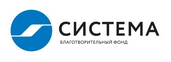 Стипендиальная программа «Система» в рамках Всероссийской программы «Лифт в будущее»ПодробнееСтипендиальная программа «Система» в рамках Всероссийской программы «Лифт в будущее»Цель Стипендиальной программы «Система» – стимулирование исследовательской, научной и инновационной деятельности молодежи (к участию в Программе допускаются граждане Российской Федерации от 14 до 30 лет), содействие участию молодежи в разработке и реализации проектов, направленных на развитие реального сектора экономики, поддержка молодежи в трудоустройстве, получении первого рабочего места. Программа реализуется с использованием Интернет-платформы «Лифт в будущее», размещенной в сети Интернет по адресу https://lift-bf.ru/Участники: - школьники 9-11 классов; - студенты колледжей (обучающиеся по образовательным программам среднего профессионального образования предпоследнего и последнего курсов, в том числе по программам профессионального обучения (включая профессионалитет) предпоследнего и последнего курсов);
- студенты вузов.За что выдается: За проекты и решения кейсов, направленных на развитие реального сектора экономики, а также по результатам тестирования профессиональных компетенций.Размер стипендии зависит от категории участника: 
− 5 000 рублей ежемесячно в течение 5 месяцев для школьников; 
− 7 500 рублей ежемесячно в течение 5 месяцев для студентов СПО; 
− 20 000 рублей ежемесячно в течение 5 месяцев для студентов ВО.30.06.2023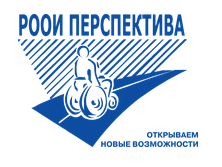 Всероссийский архитектурный конкурс студенческих работ 
«Универсальный дизайн - 2023»ПодробнееВсероссийский архитектурный конкурс студенческих работ «Универсальный дизайн - 2023»Конкурс студенческих работ «Универсальный дизайн - 2023» направлен на привлечение внимания к данной проблеме преподавателей, студентов архитектурно-строительных вузов и авторов социальных проектов.Учредитель и организатор конкурса: Региональная общественная организация людей с инвалидностью «Перспектива».Вся информация и документы конкурса размещены на официальном сайте РООИ «Перспектива»: https://perspektiva-inva.ru/ , а также на сайтах партнеров конкурса.Участники – участие в конкурсе могут принимать команды из числа студентов, аспирантов и выпускников архитектурных, строительных, художественных, технических и дизайнерских вузов/ссузов. В состав команды могут входить минимум 1 автор проекта и 1 куратор – преподаватель базовой кафедры. Общая численность членов команды может составлять от 2 до 5 человек (включая кураторов).Номинации конкурса:- «Адаптация парков и городской среды»; - «Жилые здания»; - «Лечебно-оздоровительные учреждения»; - «Образовательные учреждения»; - «Общественные здания или сооружения»; - «Предметный дизайн»;- «Спортивные объекты»; - «Транспортные узлы»; - «Создание безбарьерной среды в историческом центре».06.10.2023Пекинский центр культурного обменаТворческий конкурс «В поисках дракона»ПодробнееТворческий конкурс «В поисках дракона»К участию приглашаются все желающие.Принимаются творческие работы на тему «В поисках дракона» в номинациях:- Графический дизайн, мультимедиа и интерактивный дизайн- Дизайн продуктаНет ограничений по стилю, внешнему виду и выразительной форме представляемых дизайнерских работ, ни по используемому программному обеспечению. Все работы должны быть представлены в электронном формате с разрешением более 500рх (ширина) и более 600рх (высота). Пожалуйста, загружайте свои работы в формате jpg, jpeg, png в режиме RGB, с размером файла не более 15 МБ.10.06.2023Неправительственный экологический фонд имени В.И. ВернадскогоКонкурс рисунка «Экологический герб: знать, чтобы сохранить»ПодробнееОбъявлен Всероссийский конкурс 
«Экологический герб: знать, чтобы сохранить».К участию приглашаются граждане РФ в возрасте от 7 лет. Участниками конкурса могут стать как один человек, так и группа лиц (объединение участников). Объединение участников не должно превышать 10 человек.Конкурс проводится в двух номинациях:- Экологический герб субъекта Российской Федерации (объектами являются представители биологического и/или природно-территориального разнообразия субъекта РФ); - Экологический герб населённого пункта РФ (объектами являются представители биологического и/или природно-территориального разнообразия населенного пункта (город, поселок городского типа, село и т.д.), расположенного на территории РФ).Возможно участие как в одной, так и в двух номинациях. Заявка подается отдельно на каждую конкурсную работу.ЭкоГерб должен быть составлен в соответствии с основными правилами геральдики: обязательным условием является наличие щита любой формы; допускается использование щитодержателей, мантии, девиза и различных элементов вокруг щита.Для участия в конкурсе необходимо заполнить онлайн-форму и приложить файл с конкурсной работой в соответствии с выбранной номинацией.Победители конкурса награждаются памятными призами и дипломами. Авторы материалов, допущенных к участию в конкурсе, получают сертификат участника.Сайт конкурса: http://ecogerb.vernadsky.ru/about31.07.2023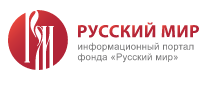 Конкурсы фонда «Русский мир»ПодробнееГРАНТЫ ФОНДА «РУССКИЙ МИР»Гранты фонда «Русский мир» - целевые денежные средства, предоставляемые безвозмездно на конкурсной основе организациям и учреждениям на условиях, определяемых фондом, и с обязательным предоставлением фонду отчета о целевом использовании гранта.Заявки принимаются в течение 2-х установленных периодов в год:1. «Весенняя сессия» - с 1 февраля по 15 марта.2. «Осенняя сессия» - с 1 августа по 15 сентября. Гранты фонда предоставляются по двум направлениям:1. Проекты по продвижению русского языка.2. Проекты культурно-гуманитарной направленности.15.09.2023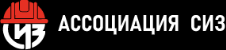 Творческий конкурс БИОТ АРТ-2023ПодробнееЛюбишь творчество и интересна тема безопасности и охраны труда?Присылай свои работы на конкурс БИОТ АРТ и, возможно, именно их выставят в галерее, а ты получишь диплом победителя и ценные призы на выставке БИОТ-2023.Конкурс творческих работ БИОТ АРТ проходит ежегодно в рамках выставки и форума «Безопасность и охрана труда» (БИОТ) с целью создания условий для творческого выражения обучающихся образовательных организаций, стимулирования мотивации к творческой деятельности и формирования интереса к сфере охраны труда и промышленной безопасности.Организатор конкурса – Ассоциация разработчиков, изготовителей и поставщиков средств индивидуальной защиты. Соорганизаторами являются Региональные органы исполнительной власти РФ.17.10.2023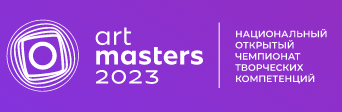 ArtMasters Национальный открытый чемпионат творческих компетенций ПодробнееОткрыт прием заявок на участие в IV Национальном открытом Чемпионате творческих компетенций ArtMasters. Это профессиональные соревнования для молодых специалистов в сфере backstage и цифрового искусства.Компетенции:Юниоры (14-17 лет): 3D-дизайнер, веб-дизайнер, видеомонтажер, видеооператор, геймдизайнер, звукорежиссер кино и медиа, клипмейкер, композитор популярной музыки, сценарист и художник-аниматор.Основная (18-35 лет): веб-дизайнер, геймдизайнер, клипмейкер, медиакомпозитор, режиссер монтажа, саунд-дизайнер, художник по гриму, художник по костюмам, художник-оформитель, звукорежиссер (FOH), художник-аниматор, оператор кино и ТВ, копирайтер, стейдж-менеджер, сценарист, продюсер, моушн-дизайнер. Новые компетенции: аранжировщик, фотограф и графический дизайнер.☑️Призовой фонд 23,75 МЛН ₽, а также призы в виде профессионального оборудования от партнеров чемпионата.☑️Стажировки с возможностью последующего трудоустройства в лучших компаниях креативных индустрий☑️Обучение в Академии ArtMasters☑️Участие в проектах Продюсерского центра ArtMasters☑️Дополнительные баллы при поступлении в творческие ВУЗы страны ↗☑️Новые друзья, коллеги и единомышленникиСтраница регистрации28.05.2023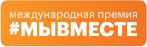 Международная Премия #МЫВМЕСТЕКраевой центр поддержки общественных инициативCрок приема заявок на премию #МЫВМЕСТЕ продлен до 31 маяЦель Премии – поддержать значимые инициативы, направленные на помощь людям и улучшение качества жизни в России и мире.

Сферы участия: помощь гражданам, экология, туризм, раскрытие талантов и воспитание личности, развитие здравоохранения и культуры здорового образа жизни, сохранение исторической памяти и многое другое.Можно подать заявку в 11 номинациях.Подать заявку могут добровольцы – граждане РФ старше 14 лет, НКО и представители бизнеса.

Также в этом году появились номинация «Обучение служением» и спецноминация «Наставничество года».

Победители получат:
— общественное признание
— грант до 3 000 000 ₽
— специальная благодарность от руководства страны
— статус «Партнер национальных проектов»
— путешествие по России и дополнительные баллы в конкурсах от АНО «Россия — страна возможностей»
— включение и интеграция в сообщество #МЫВМЕСТЕ
— прохождение образовательной программы
— бесплатное участие в ПМЭФ
— продвижение в СМИ, публикация в сборнике для тиражирования, медиасопровождение от АНО «Национальные приоритеты»

Подача заявок участниками на сайте Премии через платформу ДОБРО.РФ. Заявки социальных проектов публичны и доступны для просмотра и взаимодействия на платформе.
После подачи заявки участник должен выполнить обязательное задание – запись видеовизитки.31.05.2023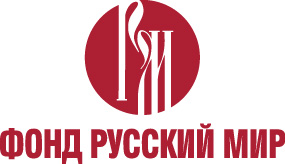 Фонд «Русский мир» объявил гранты по двум направлениям:1. Проекты, целью которых является продвижение русского языка и поддержка программ его изучения;2. Проекты культурно-гуманитарной направленности, целью которых является формирование интереса к культуре, истории и современной жизни России.ПодробнееНа соискание грантов Фонда могут быть представлены следующие проекты:2. Проекты по второму направлению:проведение форумов, конференций, симпозиумов, круглых столов, посвященных исследованию России, ее истории и культуры, ее роли в развитии мировой цивилизации;выпуск и продвижение русскоязычных средств массовой информации, в том числе электронных и сетевых, иных информационных ресурсов;проведение комплекса мероприятий, направленных на сохранение исторической памяти;подготовку и проведение выставок, выпуск альбомов, создание видеоконтента о Русском мире и его выдающихся представителях;проведение тематических фестивалей, праздников, конкурсов исполнительского мастерства, авторской песни, русского романса, русской духовной культуры;осуществление иных мероприятий культурно-гуманитарной направленности, посвященных русской культуре в контексте мировой культуры.Предельный размер запрашиваемой суммы гранта фондом не регламентируется и определяется соискателем самостоятельно.15.09.2023 по проектам, реализация которых начинается с 01.01.2024 (осенняя сессия)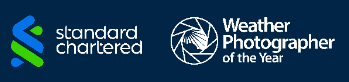 Фотоконкурс погодных явленийПодробнееСамый престижный в мире конкурс фотографии погоды и климатаОбъявлен международный фотоконкурс погодных явлений. Организаторы: Королевское метеорологическое общество (RMetS).К участию приглашаются все желающие.Принимаются фотографии, отражающие тему погоды в самом широком смысле – от погодных явлений, таких как облака, молния, дождь, туман или снег до воздействия погоды на людей, города и природный ландшафт.От одного участника принимается до 5 фотографий. Фотографии, представляемые на конкурс, должны быть сделаны в период с 27 июня 2018 года по 27 июня 2023 года.27.06.2023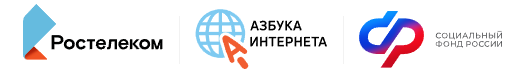 Конкурс «Спасибо интернету»ПодробнееIX Всероссийский конкурс личных достижений пенсионеров в сфере компьютерной грамотности «Спасибо интернету – 2023»К участию приглашаются пользователи сети Интернет пенсионного и предпенсионного возраста (50+), а также пенсионеры-инвалиды, прошедшие обучение на курсах компьютерной грамотности или обучившиеся работе на компьютере и в сети интернет самостоятельно.Принимаются истории по теме одной из номинаций конкурса:Портал gosuslugi.ru: мой опытМои интернет-достиженияИнтернет-предпринимательМоя общественная интернет-инициативаЯ — интернет-звездаСпасибо моему учителю!От одного участника принимается только одна работа только в одну номинацию. Заявки подаются через официальный сайт конкурса.Призы: победители и призеры получают ценные подарки.23.10.2023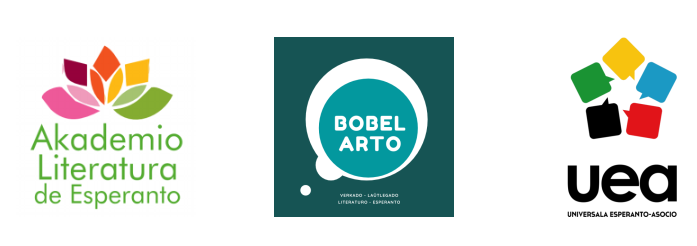 Akademio Literatura de Esperanto совместно с Bobelarto под эгидой всемирной Ассоциации эсперантоЛитературный конкурс 
«Тайная жизнь моих соседей»ПодробнееОбъявлен литературный конкурс «Тайная жизнь моих соседей». К участию приглашаются все желающие.Новеллы могут быть написаны на любом языке. Новеллы, написанные на международном языке эсперанто или на итальянском, каталанском, персидском, русском или украинском языках, могут быть представлены непосредственно, без перевода.Новеллы должны иметь название. Название темы конкурса не может быть использовано в качестве заголовка.Каждый участник может представить на конкурс не более двух новелл.Новеллы должны подаваться через онлайн-форму конкурса.30.09.2023Творческие и социально ориентированные конкурсы для всех желающихКонкурс детского рисунка «Традиции моей семьи»Конкурс работ «История семьи – история Отечества»Конкурс эссе «Молодежь, создающая мирное будущее»21.05.202309.07.202315.06.2023